Vocabulary: Comparing Earth and Venus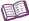 VocabularyAngular velocity – the rate at which a body rotates or revolves through a given angle.The symbol for angular velocity is the Greek letter omega (ω).Angular velocity is measured in radians per second or degrees per second.Angular velocity is equal to the angle (θ) divided by time (t): ω = θ / t.Orbit – the path of one body around another body in space, such as the path of Earth around the Sun.Period – the amount of time it takes for an object to complete one full orbit.Revolve – to move around another object.The path most celestial bodies follow as they revolve around another celestial body is called an orbit. Most orbits are elliptical in shape.Rotation – the spinning of an object around an axis.Sidereal day – the period of time it takes for a planet (or other celestial body) to complete one full rotation.Solar day – the time required for a planet (or other celestial body) to return to the same orientation relative to the Sun. The solar day can be measured from one midnight to the next, or from one noon to the next.On Earth, a solar day is about 4 minutes longer than a sidereal day. On Venus, a solar day is much shorter than a sidereal day.Year – the period of time for a planet to complete one full revolution around the Sun.On Earth, 1 year is equal to approximately 365.24 days.